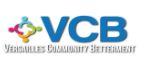 Versailles Community BettermentBoard Meeting Agenda May 20, 2019 @ 6:00 p.m.Versailles City HallCall to Order - 6:00 p.m.Pledge of AllegiancePrayerMembers and AttendeesMinutes, Corrections and Approval – January 28, 2019 meetingTreasurer’s ReportIntroduction of GuestsNew BusinessLiability insurance is due: $1196.00Discuss assisting/partnering with the Love Light MinistryDiscuss becoming a member of Missouri Community Betterment/$250 per yearDiscuss purchasing trash cans and inserts for City of VersaillesDiscuss mural maintenanceDiscuss adding new committee: Grant WritingOld BusinessSub-committee ReportsResidential Beautification, Amy SilerFund Raising, Elva ClarkYouth Services, Tony CoonsCommercial Beautification, Aubrey SchraderOther businessNext meeting dateAdjourn